Математика.Краткосрочный план урока № 63.Предмет: МатематикаУрок: 63Предмет: МатематикаУрок: 63Школа: Школа-гимназия №18Школа: Школа-гимназия №18Школа: Школа-гимназия №18Школа: Школа-гимназия №18Школа: Школа-гимназия №18Дата: 3.12.21Дата: 3.12.21ФИО учителя: Третьякова Е.В.ФИО учителя: Третьякова Е.В.ФИО учителя: Третьякова Е.В.ФИО учителя: Третьякова Е.В.ФИО учителя: Третьякова Е.В.Класс: 4ВКласс: 4ВКоличество присутствующих: Количество присутствующих:  Количество    отсутствующих:              Количество    отсутствующих:              Количество    отсутствующих:             Раздел (сквозная тема):Раздел (сквозная тема):Раздел 2В. Решение задач.Раздел 2В. Решение задач.Раздел 2В. Решение задач.Раздел 2В. Решение задач.Раздел 2В. Решение задач.Тема урока:Тема урока:Производительность. Кем стать?Производительность. Кем стать?Производительность. Кем стать?Производительность. Кем стать?Производительность. Кем стать?Цели обучения, которым посвящен урок:Цели обучения, которым посвящен урок:4.5.1.2  - использовать зависимость между величинами: при решении задач; производительность, время, затраченное на работу, выполненная работаВосполнение пробелов знаний3.1.2.5 выполнять устно сложение и вычитание трехзначных чисел, тысяч на основе их десятичного состава. 4.5.1.2  - использовать зависимость между величинами: при решении задач; производительность, время, затраченное на работу, выполненная работаВосполнение пробелов знаний3.1.2.5 выполнять устно сложение и вычитание трехзначных чисел, тысяч на основе их десятичного состава. 4.5.1.2  - использовать зависимость между величинами: при решении задач; производительность, время, затраченное на работу, выполненная работаВосполнение пробелов знаний3.1.2.5 выполнять устно сложение и вычитание трехзначных чисел, тысяч на основе их десятичного состава. 4.5.1.2  - использовать зависимость между величинами: при решении задач; производительность, время, затраченное на работу, выполненная работаВосполнение пробелов знаний3.1.2.5 выполнять устно сложение и вычитание трехзначных чисел, тысяч на основе их десятичного состава. 4.5.1.2  - использовать зависимость между величинами: при решении задач; производительность, время, затраченное на работу, выполненная работаВосполнение пробелов знаний3.1.2.5 выполнять устно сложение и вычитание трехзначных чисел, тысяч на основе их десятичного состава. Цели урока:Цели урока:использовать зависимость между величинами: при решении задач; производительность, время, затраченное на работу, выполненная работаиспользовать зависимость между величинами: при решении задач; производительность, время, затраченное на работу, выполненная работаиспользовать зависимость между величинами: при решении задач; производительность, время, затраченное на работу, выполненная работаиспользовать зависимость между величинами: при решении задач; производительность, время, затраченное на работу, выполненная работаиспользовать зависимость между величинами: при решении задач; производительность, время, затраченное на работу, выполненная работаХод урока:Ход урока:Ход урока:Ход урока:Ход урока:Ход урока:Ход урока:Этап урока/ ВремяДействия педагогаДействия педагогаДействия ученикаДействия ученикаОцениваниеРесурсы1.Начало урока. 0-3 минСоздание положительного эмоционального настроя:Упражнение «Светофор настроения»Зеленый- веселое настроениеЖелтый-  грустноКрасный – плохое настроениеСоздание положительного эмоционального настроя:Упражнение «Светофор настроения»Зеленый- веселое настроениеЖелтый-  грустноКрасный – плохое настроениеПриветствуют учителя. Организуют свое рабочее местоПриветствуют учителя. Организуют свое рабочее местоФООценивание эмоционального состояния Эмоц. настрой2. Середина урока. 5-40 мин1.Актуализация жизненного опыта.  Восполнение пробелов знаний.(К) Математический диктант. «Мишень»1)Найдите сумму чисел 140 и 360.2)Неизвестное число уменьшили на 50 и получили 70. Чему равно неизвестное число?3)На сколько 900г. меньше 2 кг.?4)Найдите разность чисел 920 и 590.5)Найдите произведение чисел 21 и 4.6)Одно число 96, а другое на 8 меньше. Чему равно другое число?7) Увеличьте 5 кг 900г на 300г.«Магический  квадрат»-Какой  узор у вас получился?  Какие слова приходят к вам на ум?Постановка цели (проблемная ситуация). Вводное задание на подготовку к изучению нового.На прошлом уроке мы  провели анкетирование, для того чтобы узнать, какую профессию, вы хотите выбрать в будущем.  По результатам анкетирования, можно сделать вывод, что в нашем  классе, очень разнообразные профессии.Какая профессия преобладает в нашем  классе? Кто такой дизайнер?Дизайнер- это  (от англ. design — проектировать, чертить, задумать, а также проект, план, рисунок). Дизайнер-  художник-конструктор, человек, занимающийся художественно-технической деятельностью в разных отраслях- Для того, чтобы определить тему урока, разгадайте ребус.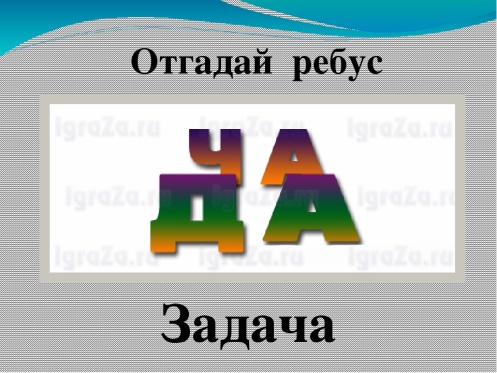 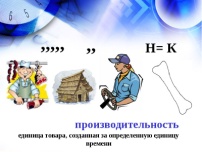 - Сегодня на уроке мы будем решать задачи на производительность.Прежде  чем мы приступим к решению задач,  нам необходимо вспомнить…«Козина понятий»-Что называют  работой? Как обозначается  работа?-Что такое производительность? Как обозначается?-Чтобы  найти работу, нужно……- Чтобы найти производительность,  нужно……-Чтобы найти время,  нужно……- Чтобы найти расстояние , нужно…..- Назови площадь прямоугольника,… квадрата.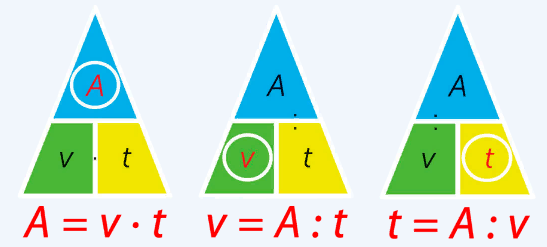 Немного из истории….Согласно современным знаниям истории, первые профессиональные повара работали в Греции на острове Крит в 2600 году до нашей эры. А первая кулинарная школа была открыта только 25 марта 1888 года кулинаром Каншиным и профессором Андриевским. 20 октября во всем мире празднуется День Повара, который был учрежден в 2004 году конгрессом Всемирной ассоциации кулинарных сообществ.- Сколько лет прошло, как открыли  первую кулинарную школу ?  (133 года)Работа по теме урока. Открытие нового.Работа в парах.   стр.82 №3Айна хочет стать поваром. Она уже умеет печь блины. Сколько блинов она выпечет за указанное время, если v = 2 блина/мин?Критерий: решать задачи на зависимость между величинамиДескрипторы: верно находит выполненную работуПервичное закрепление. (по рядам)Запиши решения задач.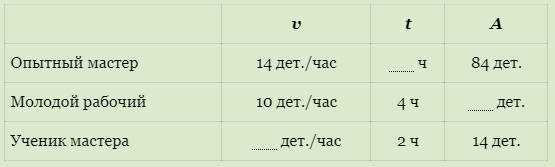 Критерий: решать задачи на зависимость между величинамиДескрипторы:  определяет время,                             потраченное на работу;                           - находит количество                              продукции(работу)                          - находит                               производительностьНемаловажное  значение имеет профессия аккулист.-Кто такой аккулист? Офтальмолог (до 1981 года – окулист) – это врач, который изучает анатомическое строение и функциональные возможности глазного аппарата, диагностирует и лечит болезни и травмы глаз и прилежащих к ним тканей. Окулист и офтальмолог – слова синонимы, в переводе с древнегреческого и латинского означающие «глаз».Физминутка для глаз.Закрепление с проговариванием.Работа в группе. Творческая работа. стр.83 №6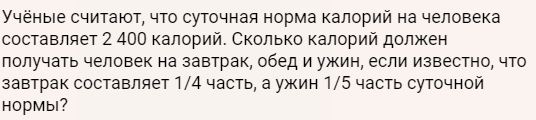 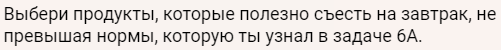 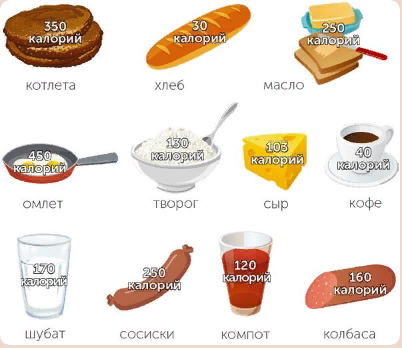 Работа в парах.Подготовка к МОДО.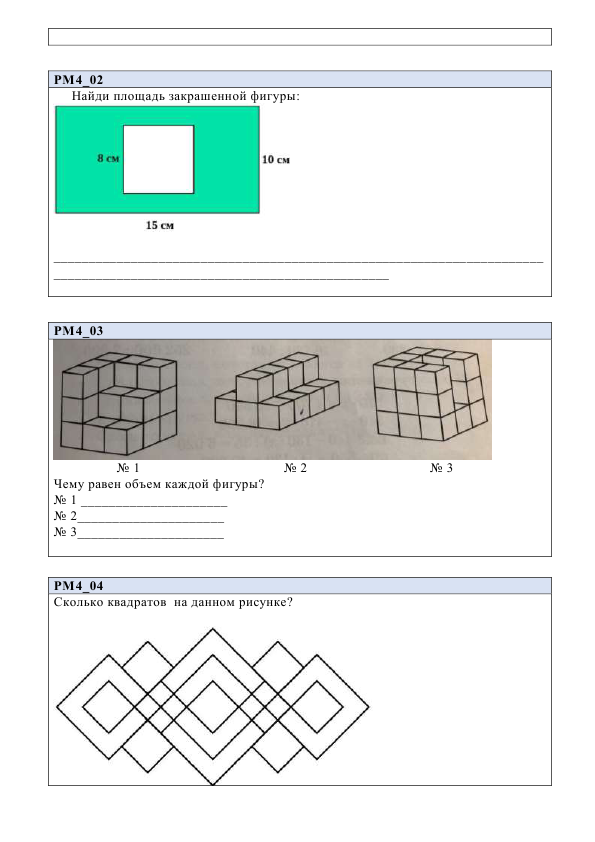 Критерий: анализировать и решать задачи Дескрипторы: записывает условие задачи                          - записывает Sпрям.,  Sкв.                          - находит  Sпрям.                           -  находит  Sкв.                          - находит S закрашенной                             фигурыСамостоятельная работа.Реши задачу.                               1варинт1.)Каменщик делает кирпичную стену. Он кладёт за 1 минуту 4 кирпича. Сколько кирпичей выложит каменщик за 1 час?Критерий: анализировать и решать задачи                     производительность Дескрипторы: - записывает условие задачи                           - записывает формулу                                работы                           - находит количество                               продукции(работу)                           - записывает ответ задачи2.Найди значения выражений.(953+627)●125=Критерий: выполнять действия с многозначными числамиДескрипторы: определяет порядок                            действий                          находит значение суммы                          находит значение                           произведения   2вариант2.)Корабль был в пути целые сутки и прошел 888км.  Какова была его скорость?Критерий: анализировать и решать задачи                Дескрипторы: - записывает условие задачи                           - записывает формулу скорости                           - находит скорость                           - записывает ответ задачи2.Найди значения выражений.511785:17●100Критерий: выполнять действия с многозначными числамиДескрипторы: определяет порядок действий                          находит значение  частного                          находит значение произведенияСильный ученик выполняет задания в ONLEIN MEKTEP ( Талипов Назар)1.Актуализация жизненного опыта.  Восполнение пробелов знаний.(К) Математический диктант. «Мишень»1)Найдите сумму чисел 140 и 360.2)Неизвестное число уменьшили на 50 и получили 70. Чему равно неизвестное число?3)На сколько 900г. меньше 2 кг.?4)Найдите разность чисел 920 и 590.5)Найдите произведение чисел 21 и 4.6)Одно число 96, а другое на 8 меньше. Чему равно другое число?7) Увеличьте 5 кг 900г на 300г.«Магический  квадрат»-Какой  узор у вас получился?  Какие слова приходят к вам на ум?Постановка цели (проблемная ситуация). Вводное задание на подготовку к изучению нового.На прошлом уроке мы  провели анкетирование, для того чтобы узнать, какую профессию, вы хотите выбрать в будущем.  По результатам анкетирования, можно сделать вывод, что в нашем  классе, очень разнообразные профессии.Какая профессия преобладает в нашем  классе? Кто такой дизайнер?Дизайнер- это  (от англ. design — проектировать, чертить, задумать, а также проект, план, рисунок). Дизайнер-  художник-конструктор, человек, занимающийся художественно-технической деятельностью в разных отраслях- Для того, чтобы определить тему урока, разгадайте ребус.- Сегодня на уроке мы будем решать задачи на производительность.Прежде  чем мы приступим к решению задач,  нам необходимо вспомнить…«Козина понятий»-Что называют  работой? Как обозначается  работа?-Что такое производительность? Как обозначается?-Чтобы  найти работу, нужно……- Чтобы найти производительность,  нужно……-Чтобы найти время,  нужно……- Чтобы найти расстояние , нужно…..- Назови площадь прямоугольника,… квадрата.Немного из истории….Согласно современным знаниям истории, первые профессиональные повара работали в Греции на острове Крит в 2600 году до нашей эры. А первая кулинарная школа была открыта только 25 марта 1888 года кулинаром Каншиным и профессором Андриевским. 20 октября во всем мире празднуется День Повара, который был учрежден в 2004 году конгрессом Всемирной ассоциации кулинарных сообществ.- Сколько лет прошло, как открыли  первую кулинарную школу ?  (133 года)Работа по теме урока. Открытие нового.Работа в парах.   стр.82 №3Айна хочет стать поваром. Она уже умеет печь блины. Сколько блинов она выпечет за указанное время, если v = 2 блина/мин?Критерий: решать задачи на зависимость между величинамиДескрипторы: верно находит выполненную работуПервичное закрепление. (по рядам)Запиши решения задач.Критерий: решать задачи на зависимость между величинамиДескрипторы:  определяет время,                             потраченное на работу;                           - находит количество                              продукции(работу)                          - находит                               производительностьНемаловажное  значение имеет профессия аккулист.-Кто такой аккулист? Офтальмолог (до 1981 года – окулист) – это врач, который изучает анатомическое строение и функциональные возможности глазного аппарата, диагностирует и лечит болезни и травмы глаз и прилежащих к ним тканей. Окулист и офтальмолог – слова синонимы, в переводе с древнегреческого и латинского означающие «глаз».Физминутка для глаз.Закрепление с проговариванием.Работа в группе. Творческая работа. стр.83 №6Работа в парах.Подготовка к МОДО.Критерий: анализировать и решать задачи Дескрипторы: записывает условие задачи                          - записывает Sпрям.,  Sкв.                          - находит  Sпрям.                           -  находит  Sкв.                          - находит S закрашенной                             фигурыСамостоятельная работа.Реши задачу.                               1варинт1.)Каменщик делает кирпичную стену. Он кладёт за 1 минуту 4 кирпича. Сколько кирпичей выложит каменщик за 1 час?Критерий: анализировать и решать задачи                     производительность Дескрипторы: - записывает условие задачи                           - записывает формулу                                работы                           - находит количество                               продукции(работу)                           - записывает ответ задачи2.Найди значения выражений.(953+627)●125=Критерий: выполнять действия с многозначными числамиДескрипторы: определяет порядок                            действий                          находит значение суммы                          находит значение                           произведения   2вариант2.)Корабль был в пути целые сутки и прошел 888км.  Какова была его скорость?Критерий: анализировать и решать задачи                Дескрипторы: - записывает условие задачи                           - записывает формулу скорости                           - находит скорость                           - записывает ответ задачи2.Найди значения выражений.511785:17●100Критерий: выполнять действия с многозначными числамиДескрипторы: определяет порядок действий                          находит значение  частного                          находит значение произведенияСильный ученик выполняет задания в ONLEIN MEKTEP ( Талипов Назар)Выполняют математический диктант под руководством учителя.Учащиеся слушают учителя, отвечают на вопросыСлушают учителя, отвечают н вопросы; делают вывод по диаграммеФормулируют тему урока, определяют цель урокаРаботают в коллективе, выполняют задания под руководством учителя.Работают в парах , выполняют задания  самостоятельноМоделируют и решают задачиВыполняют  гимнастику для глазВыполняют  задания в группеВыполняют   работу в пареВыполняют   работу самостоятельноВыполняют математический диктант под руководством учителя.Учащиеся слушают учителя, отвечают на вопросыСлушают учителя, отвечают н вопросы; делают вывод по диаграммеФормулируют тему урока, определяют цель урокаРаботают в коллективе, выполняют задания под руководством учителя.Работают в парах , выполняют задания  самостоятельноМоделируют и решают задачиВыполняют  гимнастику для глазВыполняют  задания в группеВыполняют   работу в пареВыполняют   работу самостоятельноФОФО: объясняют смысл терминов: производительность, время, затраченное на работу, выполненная работа. ФО использует зависимость между величинами: при решении задачФО::. Анализировать и решать задачи: на зависимостьмежду величинами; на пропорциональное делениеФОАнализировать и решать комбинированные задачиФО::. Анализировать и решать задачи: на зависимостьмежду величинами; выполнять действия с многозначнымичислами УчебникКарточкиТетрадь, учебникКарточки3. Конец урока. 40-45 мин7.Итог урока. -Какую цель мы поставили на сегодняшнем уроке?-  Достигли ли мы этой цели?-  Какие затруднения были у вас на уроке?-  Что нужно сделать чтобы эти затруднения не повторялись?Рефлексия.Чемодан. Корзина. Мясорубка.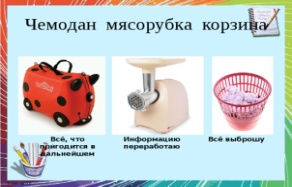 7.Итог урока. -Какую цель мы поставили на сегодняшнем уроке?-  Достигли ли мы этой цели?-  Какие затруднения были у вас на уроке?-  Что нужно сделать чтобы эти затруднения не повторялись?Рефлексия.Чемодан. Корзина. Мясорубка.Отвечают на вопросы учителя, оценивают сою деятельность на урокеОтвечают на вопросы учителя, оценивают сою деятельность на урокеФОКартинки к рефлексии.